PPA MC 21-2020                                                                                                     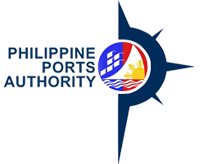 REQUEST FOR IMPROVEMENT/EXPANSION/REHABILITATIONOF EXISTING PRIVATE PORTS WITH VALID COR/PTO(ISSUANCE OF PERMIT TO CONSTRUCT)(For energy related projects, relative to R.A. 11234 or EVOSS Act)PPA MC 21-2020                                                                                                     REQUEST FOR IMPROVEMENT/EXPANSION/REHABILITATIONOF EXISTING PRIVATE PORTS WITH VALID COR/PTO(ISSUANCE OF PERMIT TO CONSTRUCT)(For energy related projects, relative to R.A. 11234 or EVOSS Act)PPA MC 21-2020                                                                                                     REQUEST FOR IMPROVEMENT/EXPANSION/REHABILITATIONOF EXISTING PRIVATE PORTS WITH VALID COR/PTO(ISSUANCE OF PERMIT TO CONSTRUCT)(For energy related projects, relative to R.A. 11234 or EVOSS Act)PPA MC 21-2020                                                                                                     REQUEST FOR IMPROVEMENT/EXPANSION/REHABILITATIONOF EXISTING PRIVATE PORTS WITH VALID COR/PTO(ISSUANCE OF PERMIT TO CONSTRUCT)(For energy related projects, relative to R.A. 11234 or EVOSS Act)PPA MC 21-2020                                                                                                     REQUEST FOR IMPROVEMENT/EXPANSION/REHABILITATIONOF EXISTING PRIVATE PORTS WITH VALID COR/PTO(ISSUANCE OF PERMIT TO CONSTRUCT)(For energy related projects, relative to R.A. 11234 or EVOSS Act)APPLICANT PROFILEAPPLICANT PROFILEAPPLICANT PROFILEAPPLICANT PROFILEAPPLICANT PROFILEName of Applicant/Company:Name of Applicant/Company:Name of Applicant/Company:Name of Applicant/Company:Name of Applicant/Company:Name of Authorized Representative:Name of Authorized Representative:Name of Authorized Representative:Name of Authorized Representative:Name of Authorized Representative:AddressTelephone Number:Telephone Number:Telephone Number:Telephone Number:Location of the Proposed FacilityFax NumberFax NumberFax NumberFax NumberTax Identification Number (TIN)E-Mail Address:E-Mail Address:E-Mail Address:E-Mail Address:Type of Application:                                      New                                   Additional Type of Application:                                      New                                   Additional Type of Application:                                      New                                   Additional Type of Application:                                      New                                   Additional Type of Application:                                      New                                   Additional Nature of Business:Nature of Business:Nature of Business:Nature of Business:Nature of Business:CONSTRUCTION PROFILECONSTRUCTION PROFILECONSTRUCTION PROFILECONSTRUCTION PROFILECONSTRUCTION PROFILEType/Description of Port Facility/Structure to be Put-Up:Type/Description of Port Facility/Structure to be Put-Up:Type/Description of Port Facility/Structure to be Put-Up:Type/Description of Port Facility/Structure to be Put-Up:Type/Description of Port Facility/Structure to be Put-Up:Estimated Cost of Improvements to be Put-Up:Estimated Cost of Improvements to be Put-Up:Estimated Cost of Improvements to be Put-Up:Estimated Cost of Improvements to be Put-Up:Estimated Cost of Improvements to be Put-Up:Construction DateConstruction DateExpected Completion DateExpected Completion DateExpected Completion DateDOCUMENTARY CHECKLIST(Put () if submitted, (x) is not available)DOCUMENTARY CHECKLIST(Put () if submitted, (x) is not available)VALIDATIONFor PMO Engineering Division’s Use Only(To be accomplished by person/s who signed/sealed/recommended  plans/specifications approval)VALIDATIONFor PMO Engineering Division’s Use Only(To be accomplished by person/s who signed/sealed/recommended  plans/specifications approval)VALIDATIONFor PMO Engineering Division’s Use Only(To be accomplished by person/s who signed/sealed/recommended  plans/specifications approval)Basic RequirementsUnified Application Form with the following supporting documents:Summary of proposedimprovement/expansion/rehabilitation;Detailed Cost Estimates;Design Computations;Working drawings/building plans signed by a Licensed Civil Engineer;Original copy of Secretary’s Certificate designating company’s Authorized Representative;Certified true copy of Approved reclamation projects from PRA, if applicableDuly notarized Omnibus Undertaking (Sworn Affidavit)Basic RequirementsUnified Application Form with the following supporting documents:Summary of proposedimprovement/expansion/rehabilitation;Detailed Cost Estimates;Design Computations;Working drawings/building plans signed by a Licensed Civil Engineer;Original copy of Secretary’s Certificate designating company’s Authorized Representative;Certified true copy of Approved reclamation projects from PRA, if applicableDuly notarized Omnibus Undertaking (Sworn Affidavit)Civil EngineerCivil EngineerCivil EngineerBasic RequirementsUnified Application Form with the following supporting documents:Summary of proposedimprovement/expansion/rehabilitation;Detailed Cost Estimates;Design Computations;Working drawings/building plans signed by a Licensed Civil Engineer;Original copy of Secretary’s Certificate designating company’s Authorized Representative;Certified true copy of Approved reclamation projects from PRA, if applicableDuly notarized Omnibus Undertaking (Sworn Affidavit)Basic RequirementsUnified Application Form with the following supporting documents:Summary of proposedimprovement/expansion/rehabilitation;Detailed Cost Estimates;Design Computations;Working drawings/building plans signed by a Licensed Civil Engineer;Original copy of Secretary’s Certificate designating company’s Authorized Representative;Certified true copy of Approved reclamation projects from PRA, if applicableDuly notarized Omnibus Undertaking (Sworn Affidavit)PRC Reg. No.PRC Reg. No.PRC Reg. No.Basic RequirementsUnified Application Form with the following supporting documents:Summary of proposedimprovement/expansion/rehabilitation;Detailed Cost Estimates;Design Computations;Working drawings/building plans signed by a Licensed Civil Engineer;Original copy of Secretary’s Certificate designating company’s Authorized Representative;Certified true copy of Approved reclamation projects from PRA, if applicableDuly notarized Omnibus Undertaking (Sworn Affidavit)Basic RequirementsUnified Application Form with the following supporting documents:Summary of proposedimprovement/expansion/rehabilitation;Detailed Cost Estimates;Design Computations;Working drawings/building plans signed by a Licensed Civil Engineer;Original copy of Secretary’s Certificate designating company’s Authorized Representative;Certified true copy of Approved reclamation projects from PRA, if applicableDuly notarized Omnibus Undertaking (Sworn Affidavit)Division/SectionDivision/SectionDivision/SectionBasic RequirementsUnified Application Form with the following supporting documents:Summary of proposedimprovement/expansion/rehabilitation;Detailed Cost Estimates;Design Computations;Working drawings/building plans signed by a Licensed Civil Engineer;Original copy of Secretary’s Certificate designating company’s Authorized Representative;Certified true copy of Approved reclamation projects from PRA, if applicableDuly notarized Omnibus Undertaking (Sworn Affidavit)Basic RequirementsUnified Application Form with the following supporting documents:Summary of proposedimprovement/expansion/rehabilitation;Detailed Cost Estimates;Design Computations;Working drawings/building plans signed by a Licensed Civil Engineer;Original copy of Secretary’s Certificate designating company’s Authorized Representative;Certified true copy of Approved reclamation projects from PRA, if applicableDuly notarized Omnibus Undertaking (Sworn Affidavit)PTR No.PTR No.PTR No.Basic RequirementsUnified Application Form with the following supporting documents:Summary of proposedimprovement/expansion/rehabilitation;Detailed Cost Estimates;Design Computations;Working drawings/building plans signed by a Licensed Civil Engineer;Original copy of Secretary’s Certificate designating company’s Authorized Representative;Certified true copy of Approved reclamation projects from PRA, if applicableDuly notarized Omnibus Undertaking (Sworn Affidavit)Basic RequirementsUnified Application Form with the following supporting documents:Summary of proposedimprovement/expansion/rehabilitation;Detailed Cost Estimates;Design Computations;Working drawings/building plans signed by a Licensed Civil Engineer;Original copy of Secretary’s Certificate designating company’s Authorized Representative;Certified true copy of Approved reclamation projects from PRA, if applicableDuly notarized Omnibus Undertaking (Sworn Affidavit)Date IssuedDate IssuedDate IssuedBasic RequirementsUnified Application Form with the following supporting documents:Summary of proposedimprovement/expansion/rehabilitation;Detailed Cost Estimates;Design Computations;Working drawings/building plans signed by a Licensed Civil Engineer;Original copy of Secretary’s Certificate designating company’s Authorized Representative;Certified true copy of Approved reclamation projects from PRA, if applicableDuly notarized Omnibus Undertaking (Sworn Affidavit)Basic RequirementsUnified Application Form with the following supporting documents:Summary of proposedimprovement/expansion/rehabilitation;Detailed Cost Estimates;Design Computations;Working drawings/building plans signed by a Licensed Civil Engineer;Original copy of Secretary’s Certificate designating company’s Authorized Representative;Certified true copy of Approved reclamation projects from PRA, if applicableDuly notarized Omnibus Undertaking (Sworn Affidavit)SignatureSignatureSignatureBasic RequirementsUnified Application Form with the following supporting documents:Summary of proposedimprovement/expansion/rehabilitation;Detailed Cost Estimates;Design Computations;Working drawings/building plans signed by a Licensed Civil Engineer;Original copy of Secretary’s Certificate designating company’s Authorized Representative;Certified true copy of Approved reclamation projects from PRA, if applicableDuly notarized Omnibus Undertaking (Sworn Affidavit)Basic RequirementsUnified Application Form with the following supporting documents:Summary of proposedimprovement/expansion/rehabilitation;Detailed Cost Estimates;Design Computations;Working drawings/building plans signed by a Licensed Civil Engineer;Original copy of Secretary’s Certificate designating company’s Authorized Representative;Certified true copy of Approved reclamation projects from PRA, if applicableDuly notarized Omnibus Undertaking (Sworn Affidavit)TINTINTINBasic RequirementsUnified Application Form with the following supporting documents:Summary of proposedimprovement/expansion/rehabilitation;Detailed Cost Estimates;Design Computations;Working drawings/building plans signed by a Licensed Civil Engineer;Original copy of Secretary’s Certificate designating company’s Authorized Representative;Certified true copy of Approved reclamation projects from PRA, if applicableDuly notarized Omnibus Undertaking (Sworn Affidavit)Basic RequirementsUnified Application Form with the following supporting documents:Summary of proposedimprovement/expansion/rehabilitation;Detailed Cost Estimates;Design Computations;Working drawings/building plans signed by a Licensed Civil Engineer;Original copy of Secretary’s Certificate designating company’s Authorized Representative;Certified true copy of Approved reclamation projects from PRA, if applicableDuly notarized Omnibus Undertaking (Sworn Affidavit)             Filing Fee                                              Certification Fee             O.R. No.                                               O.R. No.             Date                                                      Date Received by: ESD Authorized Personnel(Printed Name and Signature)Endorsed by:ESD Manager(Printed Name and Signature)Remarks:Noted by:Port Manager(Printed Name and Signature)             Filing Fee                                              Certification Fee             O.R. No.                                               O.R. No.             Date                                                      Date Received by: ESD Authorized Personnel(Printed Name and Signature)Endorsed by:ESD Manager(Printed Name and Signature)Remarks:Noted by:Port Manager(Printed Name and Signature)             Filing Fee                                              Certification Fee             O.R. No.                                               O.R. No.             Date                                                      Date Received by: ESD Authorized Personnel(Printed Name and Signature)Endorsed by:ESD Manager(Printed Name and Signature)Remarks:Noted by:Port Manager(Printed Name and Signature)OMNIBUS UNDERTAKING(SWORN AFFIDAVIT)REPUBLIC OF THE PHILIPPINES  )CITY/MUNICIPALITY OF _____ __ ) S.S.A F F I D A V I T(Name of Applicant/Authorized Representative), of legal age, (Civil Status), (Position/Title), (Name of Company/Address), after having been duly sworn in accordance with law, do hereby depose and state that;I hereby apply for the Authority’s issuance of Permit to Construct (PTC) a private port located at (Address of the Applied Private Port).As port applicant/port owner/operator /duly authorized representative of the company, I have full power and authority to do, execute and perform any and all acts necessary to represent it in seeking from PPA the corresponding PTC being applied for.I have complied and secured all the necessary government clearances/permits necessary to operate my business.I hereby authorize your duly authorized official/employee to verify the statements/documents and information submitted herewith, to substantiate my eligibility as an applicant for a private port permit.It is understood that I have complied with the requirements of other concerned government agencies prior to the operation of the private port and I am fully responsible and accountable in complying with said requirements.I hereby acknowledge that I have full knowledge of pertinent law, regulation covering private port operation.I hereby acknowledge that I have fully read the information supplied in the application and any false or misleading information provided therein shall be a ground for the cancellation of the PTC issued, without prejudice to the filing of appropriate administrative, civil and criminal action against me and/or the company/entity I represent.I hereby hold PPA free from all liens, encumbrances and liabilities resulting from non-compliance therewith.I am executing this Omnibus Sworn Statement to attest to the veracity of the foregoing statements in support of the above-cited application.IN WITNESS WHEREOF, I have hereunto set my hand this                 day of               ,         , in the City of                    Philippines.                           						                                                Applicant/Authorized RepresentativeSUBSCRIBED AND SWORN to before me this            day of              ,       , in the City of                                 Philippines.     							                                                   (Notary Public)Doc. No.   _______Page No.  _______Book No.  _______Series of  _______OMNIBUS UNDERTAKING(SWORN AFFIDAVIT)REPUBLIC OF THE PHILIPPINES  )CITY/MUNICIPALITY OF _____ __ ) S.S.A F F I D A V I T(Name of Applicant/Authorized Representative), of legal age, (Civil Status), (Position/Title), (Name of Company/Address), after having been duly sworn in accordance with law, do hereby depose and state that;I hereby apply for the Authority’s issuance of Permit to Construct (PTC) a private port located at (Address of the Applied Private Port).As port applicant/port owner/operator /duly authorized representative of the company, I have full power and authority to do, execute and perform any and all acts necessary to represent it in seeking from PPA the corresponding PTC being applied for.I have complied and secured all the necessary government clearances/permits necessary to operate my business.I hereby authorize your duly authorized official/employee to verify the statements/documents and information submitted herewith, to substantiate my eligibility as an applicant for a private port permit.It is understood that I have complied with the requirements of other concerned government agencies prior to the operation of the private port and I am fully responsible and accountable in complying with said requirements.I hereby acknowledge that I have full knowledge of pertinent law, regulation covering private port operation.I hereby acknowledge that I have fully read the information supplied in the application and any false or misleading information provided therein shall be a ground for the cancellation of the PTC issued, without prejudice to the filing of appropriate administrative, civil and criminal action against me and/or the company/entity I represent.I hereby hold PPA free from all liens, encumbrances and liabilities resulting from non-compliance therewith.I am executing this Omnibus Sworn Statement to attest to the veracity of the foregoing statements in support of the above-cited application.IN WITNESS WHEREOF, I have hereunto set my hand this                 day of               ,         , in the City of                    Philippines.                           						                                                Applicant/Authorized RepresentativeSUBSCRIBED AND SWORN to before me this            day of              ,       , in the City of                                 Philippines.     							                                                   (Notary Public)Doc. No.   _______Page No.  _______Book No.  _______Series of  _______OMNIBUS UNDERTAKING(SWORN AFFIDAVIT)REPUBLIC OF THE PHILIPPINES  )CITY/MUNICIPALITY OF _____ __ ) S.S.A F F I D A V I T(Name of Applicant/Authorized Representative), of legal age, (Civil Status), (Position/Title), (Name of Company/Address), after having been duly sworn in accordance with law, do hereby depose and state that;I hereby apply for the Authority’s issuance of Permit to Construct (PTC) a private port located at (Address of the Applied Private Port).As port applicant/port owner/operator /duly authorized representative of the company, I have full power and authority to do, execute and perform any and all acts necessary to represent it in seeking from PPA the corresponding PTC being applied for.I have complied and secured all the necessary government clearances/permits necessary to operate my business.I hereby authorize your duly authorized official/employee to verify the statements/documents and information submitted herewith, to substantiate my eligibility as an applicant for a private port permit.It is understood that I have complied with the requirements of other concerned government agencies prior to the operation of the private port and I am fully responsible and accountable in complying with said requirements.I hereby acknowledge that I have full knowledge of pertinent law, regulation covering private port operation.I hereby acknowledge that I have fully read the information supplied in the application and any false or misleading information provided therein shall be a ground for the cancellation of the PTC issued, without prejudice to the filing of appropriate administrative, civil and criminal action against me and/or the company/entity I represent.I hereby hold PPA free from all liens, encumbrances and liabilities resulting from non-compliance therewith.I am executing this Omnibus Sworn Statement to attest to the veracity of the foregoing statements in support of the above-cited application.IN WITNESS WHEREOF, I have hereunto set my hand this                 day of               ,         , in the City of                    Philippines.                           						                                                Applicant/Authorized RepresentativeSUBSCRIBED AND SWORN to before me this            day of              ,       , in the City of                                 Philippines.     							                                                   (Notary Public)Doc. No.   _______Page No.  _______Book No.  _______Series of  _______OMNIBUS UNDERTAKING(SWORN AFFIDAVIT)REPUBLIC OF THE PHILIPPINES  )CITY/MUNICIPALITY OF _____ __ ) S.S.A F F I D A V I T(Name of Applicant/Authorized Representative), of legal age, (Civil Status), (Position/Title), (Name of Company/Address), after having been duly sworn in accordance with law, do hereby depose and state that;I hereby apply for the Authority’s issuance of Permit to Construct (PTC) a private port located at (Address of the Applied Private Port).As port applicant/port owner/operator /duly authorized representative of the company, I have full power and authority to do, execute and perform any and all acts necessary to represent it in seeking from PPA the corresponding PTC being applied for.I have complied and secured all the necessary government clearances/permits necessary to operate my business.I hereby authorize your duly authorized official/employee to verify the statements/documents and information submitted herewith, to substantiate my eligibility as an applicant for a private port permit.It is understood that I have complied with the requirements of other concerned government agencies prior to the operation of the private port and I am fully responsible and accountable in complying with said requirements.I hereby acknowledge that I have full knowledge of pertinent law, regulation covering private port operation.I hereby acknowledge that I have fully read the information supplied in the application and any false or misleading information provided therein shall be a ground for the cancellation of the PTC issued, without prejudice to the filing of appropriate administrative, civil and criminal action against me and/or the company/entity I represent.I hereby hold PPA free from all liens, encumbrances and liabilities resulting from non-compliance therewith.I am executing this Omnibus Sworn Statement to attest to the veracity of the foregoing statements in support of the above-cited application.IN WITNESS WHEREOF, I have hereunto set my hand this                 day of               ,         , in the City of                    Philippines.                           						                                                Applicant/Authorized RepresentativeSUBSCRIBED AND SWORN to before me this            day of              ,       , in the City of                                 Philippines.     							                                                   (Notary Public)Doc. No.   _______Page No.  _______Book No.  _______Series of  _______